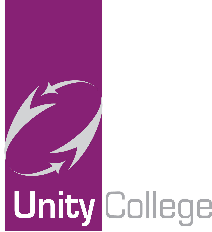 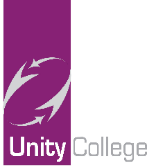 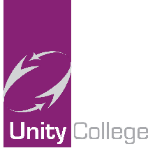 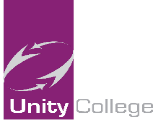 8You will learnOnline ResourcesTeaching Resources/LinksEnglish Literature – A Christmas CarolThe key events in each chapterHow characters are presented and describedCharles Dickens’ ‘big ideas’ in the novelCharles Dickens’ key messages about the novelHow to analyse the language and methods in key extracts from the novelHow to closely analyse words and language features in key quotes from the novelHow to link the writer’s messages and big ideas to key moments in the novelHow to use knowledge of the whole text to make links between extracts and the wider novelHow to develop ideas with sufficient detail for essay writing.English Language – Article WritingHow example articles are set outHow to include methods for effect in nonfiction writingHow to present an argument in a nonfiction writing styleHow to deconstruct model articlesHow to practise writing articles in a persuasive and opinionated style How to write articles and present your ideas in clear paragraphs and clear sentencesHow to self-mark your own writing against a success criterionGCSE POD. All ‘A Christmas Carol’ GCSE pods on characters, themes and key quotes. BBC Bitesize - A Christmas Carol – AQA Exam Board - plot summary, characters, themes, form, structure, language and the sample exam question. https://www.bbc.co.uk/bitesize/topics/zwhkxsg A Christmas Carol E-text https://www.dickens-online.info/a-christmas-carol.html ‘e notes’ – A Christmas Carol – chapter summaries, themes, characters, analysis. https://www.enotes.com/topics/christmas-carol Spark Notes - A Christmas Carol – summary, characters and quotes.https://www.sparknotes.com/lit/christmascarol/ Seneca Learning – English Lit: AQA GCSE A Christmas Carolhttps://app.senecalearning.com/dashboard/courses/add?Price=Free BBC Bitesize (Writing Non-fiction)https://www.bbc.co.uk/bitesize/guides/zwt3rdm/revision/1 Seneca Learning - English Language AQA GCSE – key terms, language techniques, Paper 2: writing.https://app.senecalearning.com/dashboard/courses/add?Price=FreeCGP A Christmas Carol – The Text GuideCGP A Christmas Carol WorkbookCGP AQA English Language Exam Practice Workbook – Pages 54-55Target Grade 5 Get Back on Track English Literature – A Christmas CarolYork Notes for GCSE Writing Skills – Revision and Exam Practice – Chapter one – core writing skills.Target Grade 3 Get Back on Track – English Language Writing – Pages 33 to 62Target Grade 5 Get Back on Track – English Language Writing – Pages 32 to 62Target Grade 9 Get Back on Track – English Language Writing – Pages 32 to 62Revise AQA GCSE English Language Targeting Grade 5 – Paper 2 writing (pages 132-152)Revise AQA GCSE English Language Targeting Grades 6 to 9 – Paper 2 writing (pages 126-145) Additional Resources:YouTube – Mr Bruff – Article Writing - https://www.youtube.com/watch?v=60NkImwWrvc&safe=active Save My Exams – Article Writing Advice - https://www.savemyexams.co.uk/gcse-english-language-aqa-new/paper-2/section-b-writing/form-article/ YouTube – Mr Bruff – A Christmas Carol: Top Set Analysis - https://www.youtube.com/watch?v=e98F6whQUFM&safe=active YouTube – Mr Watson – A Christmas Carol – Plot Overview - https://www.youtube.com/watch?v=yPmW8eGxfl8 York Notes for GCSE – A Christmas Carol WorkbookYork Notes for GCSE – A Christmas Carol Study Guide Additional Resources:YouTube – Mr Bruff – Article Writing - https://www.youtube.com/watch?v=60NkImwWrvc&safe=active Save My Exams – Article Writing Advice - https://www.savemyexams.co.uk/gcse-english-language-aqa-new/paper-2/section-b-writing/form-article/ YouTube – Mr Bruff – A Christmas Carol: Top Set Analysis - https://www.youtube.com/watch?v=e98F6whQUFM&safe=active YouTube – Mr Watson – A Christmas Carol – Plot Overview - https://www.youtube.com/watch?v=yPmW8eGxfl8 York Notes for GCSE – A Christmas Carol WorkbookYork Notes for GCSE – A Christmas Carol Study Guide Additional Resources:YouTube – Mr Bruff – Article Writing - https://www.youtube.com/watch?v=60NkImwWrvc&safe=active Save My Exams – Article Writing Advice - https://www.savemyexams.co.uk/gcse-english-language-aqa-new/paper-2/section-b-writing/form-article/ YouTube – Mr Bruff – A Christmas Carol: Top Set Analysis - https://www.youtube.com/watch?v=e98F6whQUFM&safe=active YouTube – Mr Watson – A Christmas Carol – Plot Overview - https://www.youtube.com/watch?v=yPmW8eGxfl8 York Notes for GCSE – A Christmas Carol WorkbookYork Notes for GCSE – A Christmas Carol Study Guide You will learnOnline ResourcesTeaching Resources/LinksAnglesCalculate angles on a straight lineCalculate angles around a pointUse vertically opposite angles.Recognise and calculate the angles in different sorts of triangle.Use angle properties in quadrilaterals.Calculate angles in parallel lines, find the missing angles using corresponding, alternate angle co-interior anglesCalculate the sum of the interior angles in a polygon.Calculate the exterior angles and the interior angles of a regular polygon.Tables & Averages
Understanding the need for sampling & understand how to avoid bias. Calculate mean, median, mode and range from a listCalculate the mean from a frequency table.Find the median from frequency tableMode from frequency tablesCompare sets of data using the mean and rangeDraw a stem and leaf diagramFind the mode, median and range from a stem and leaf diagram Identify the modal group from a grouped frequency tableCalculate an estimate of the mean from a grouped frequency table.Hegarty Maths Clips:477, 478 812, 813, 814480485, 486, 487, 484560481, 482, 483, 815561, 562563, 564565394, 395404 – 410417, 41841641541315-16, 430 – 433402403KS4 CGP Foundation textbook pages:Unit 15.1, p168-169Unit 15.1, p168-169Unit 15.3, p172Unit 15.2, p 170-171Unit 15.4, p176-180Unit 15.3, p173-175Unit 15.5, p180-181Unit 15.5, p182-183Unit 25.3, p317Unit 26.2, p320Unit 26.2, p323Unit 26.5, p330Unit 26.5, p331Unit 26.2, p325Additional Resources:Corbettmaths video Clips and worksheets.Method Maths – exam paper practiceAdditional Resources:Corbettmaths video Clips and worksheets.Method Maths – exam paper practiceAdditional Resources:Corbettmaths video Clips and worksheets.Method Maths – exam paper practiceYou will learnOnline ResourcesTeaching Resources/LinksAnglesTo solve problems involving alternate, corresponding, co-interior and opposite anglesProof angles in triangleInterior and exterior angles in polygonsMulti-step angle problemsAngles using algebraPythagoras & Trigonometry
Calculate the length of the hypotenuse using PythagorasCalculate of the shorter sides in a right-angled triangleSolve practical problems involving Pythagoras’ theorem.Find angles in right-angled triangles using the sine, cosine & tangent functions.Find lengths of sides in right-angled triangles using the sine, cosine & tangent functions.Decide which trigonometric ratio to use in a right-angled triangle.Problem solving with TrigonometryLinear graphsDraw linear graphs by finding points.Find the gradient of a straight line.Find the equation of a line, using its gradient and intercept.Alternative ways of writing the equation of a lineFind the equation of a line given points on the line.Real-life uses for graphsSolve simultaneous linear equations using graphs.Draw linear graphs parallel or perpendicular to other lines and passing through a specific point.Hegarty Maths Clips:481, 482, 483484561, 562, 563, 564488, 489, 490, 491565498, 499501, 502, 503, 504511, 512509, 510513, 514845 – 851852 - 853205 - 206201 – 204208 - 209210211-213–218 - 219214 - 216KS4 CGP Higher textbook pages:Unit 22.1, p210-211
Unit 22.4, p215-218
Unit 22.6, p219
Unit 22.4, p218
Unit 27.1, p254Unit 27.1, p254
Unit 27.1, p255
Unit 27.3, p259
Unit 27.3, p258
Unit 27.3, p260 (mixed exercise)
Unit 27.3, p260Unit 27.7, p270-272Unit 15.1, p130-132
Unit 15.2, p132-133
Unit 15.3, p135
Unit 15.3, 134
Unit 15.3, p135
Unit 17.2, p164-165Unit 17.3, p166
Unit 15.4, p136Additional Resources:Corbettmaths video Clips and worksheets.Method Maths- exam paper practiceAdditional Resources:Corbettmaths video Clips and worksheets.Method Maths- exam paper practiceAdditional Resources:Corbettmaths video Clips and worksheets.Method Maths- exam paper practiceYou will learnOnline ResourcesTeaching Resources / LinksPhysics – Radioactivity.To be able to explainwhat a radioactive substance iswhat led to the nuclear model of the atomhow the nuclear model of the atom changesthe differences in radiationwhat half life isKerboodle Digital bookPhysics for combined sciencePg84 to pg95Seneca learning – Combined Science Physics: AQA GCSE – 4 Atoms & RadiationGCSE POD – Combined Science 6.4 Atomic structureCollins AQA Combined Science trilogy revision guide pg212 to pg217CGP – GCSE Combined Science Exam practice – Foundation pg177 to pg181CGP – GCSE Combined Science Exam practice – Higher pg 204 to pg211Biology – PhotosynthesisTo be able to explainWhat photosynthesis isWhich factors limit the rate of photosynthesisHow plants use glucoseHow humans manipulate the environment which plants growKerboodle Digital bookBiology for combined sciencePg112 to pg121Seneca learning – Combined Science Biology: AQA GCSE – 4 Bioenergetics PhotosynthesisGCSE POD – Combined Science 4.4.1 Bioenergetics photosynthesisCollins AQA Combined Science trilogy revision guide pg46 to pg47CGP – GCSE Combined Science Exam practice – Foundation pg38 to pg40CGP – GCSE Combined Science Exam practice – Higher pg 42 to pg45Chemistry – Chemical changesTo be able to explainThe order of reactivity of metalsWhat happens in a displacement reactionHow to extract metalsHow metals form saltsWhat happens when an acid reacts with a baseReactions of acids with alkalis and carbonatesWhy solutions are acidic or alkalineWhat dilute or concentrated acids areKerboodle Digital bookChemistry for combined sciencePg66 to pg85Seneca learning – Combined Science Chemistry: AQA GCSE – 4 Chemical changesGCSE POD – Combined Science 5.4 Chemical changes 5.4.1 Reactivity of metals 5.4.2 Reactions of acidsCollins AQA Combined Science trilogy revision guide pg114 to pg117CGP – GCSE Combined Science Exam practice – Foundation pg112 to pg116CGP – GCSE Combined Science Exam practice – Higher pg 130 to pg136Additional Resources:https://www.bbc.co.uk/bitesize/        https://www.thenational.academy/      https://www.freesciencelessons.co.uk/  https://www.youtube.com/channel/UCBgvmal8AR4QIK2e0EfJwaAAdditional Resources:https://www.bbc.co.uk/bitesize/        https://www.thenational.academy/      https://www.freesciencelessons.co.uk/  https://www.youtube.com/channel/UCBgvmal8AR4QIK2e0EfJwaAAdditional Resources:https://www.bbc.co.uk/bitesize/        https://www.thenational.academy/      https://www.freesciencelessons.co.uk/  https://www.youtube.com/channel/UCBgvmal8AR4QIK2e0EfJwaAYou will learnOnline ResourcesPhysical Resources/Links 1.	Relationships – You will learn how to talk about modern attitudes towards marriage and relationships including the wider impact of family relationships.You will look at the advantages and disadvantages of getting married and express your own opinions.2.	You will start Theme 2 looking at the topic of House and Home. You will learn how to say what type of house you live in and recognise different types of accommodation. You will also learn how to talk about your home which will include descriptions of rooms in a house and the items in different rooms. Linguascope log in details - username: unity      password: duranRelationships www.wordreference.com  (to help with vocabulary)  https://www.bbc.co.uk/bitesize/guides/zfnbjhv/revision/1https://quizlet.com/gb/317549239/le-mariage-flash-cards/https://members.gcsepod.com/shared/podcasts/title/13580/81467House and home  https://members.gcsepod.com/shared/podcasts/title/13584/81479https://www.bbc.co.uk/bitesize/topics/zk92fg8https://quizlet.com/506434298/ma-chambre-flash-cards/https://quizlet.com/185913735/ma-maison-flash-cards/https://members.gcsepod.com/shared/podcasts/title/11822/72997https://www.linguascope.com/secure/students/beginner/topic.php?language=french&topic=househttps://www.linguascope.com/secure/students/beginner/topic.php?language=french&topic=bedroomMaster pack available upon request from the MFL Office.Additional Resources:Power points on Marriage, Relationships, House and Bedroom available upon request from the MFL Office.Additional Resources:Power points on Marriage, Relationships, House and Bedroom available upon request from the MFL Office.Additional Resources:Power points on Marriage, Relationships, House and Bedroom available upon request from the MFL Office.You will learnOnline ResourcesPhysical Resources/LinksTechnology – You will learn how to give your opinions on various aspects of technology such as social media and mobile phones. You will discuss different ways to use technology. You will look at the advantages and disadvantages of technology and you will also compare current technology to how it was in the past. You will start Theme 2 by looking at the topic of House and Home. You will learn how to say what type of house you live in and recognise different types of accommodation. You will also learn how to talk about your home which will include descriptions of rooms in a house and the items in different rooms. Technologyhttps://www.dict.cc/ (to help with vocabulary)https://www.bbc.co.uk/bitesize/guides/zws8qty/revision/6https://www.bbc.co.uk/bitesize/guides/zws8qty/revision/7https://www.bbc.co.uk/bitesize/guides/zxb76fr/revision/10https://www.bbc.co.uk/bitesize/guides/zxb76fr/revision/6https://quizlet.com/359779083/aqa-german-gcse-technology-flash-cards/https://quizlet.com/299181254/gcse-german-mini-set-technology-flash-cards/https://quizlet.com/303841806/gcse-german-advantages-and-disadvantages-of-technology-flash-cards/https://members.gcsepod.com/shared/podcasts/title/13653/82340House and Homehttps://www.bbc.co.uk/bitesize/guides/zqs8qty/revision/2https://www.bbc.co.uk/bitesize/guides/zqs8qty/revision/1https://www.bbc.co.uk/bitesize/guides/zqs8qty/revision/3https://www.bbc.co.uk/bitesize/guides/zqs8qty/revision/4https://www.bbc.co.uk/bitesize/guides/zqs8qty/revision/5https://quizlet.com/36469480/aqa-gcse-german-house-home-flash-cards/https://quizlet.com/137400493/german-house-and-home-flash-cards/Master pack available upon request from the MFL Office.Additional Resources:Power points on Technology and House and Home available upon request from the MFL Office.Additional Resources:Power points on Technology and House and Home available upon request from the MFL Office.Additional Resources:Power points on Technology and House and Home available upon request from the MFL Office.You will learnOnline ResourcesPhysical Resources/LinksFood and drink You will learn the key words for food and drink. You will be able to say what you eat and drink for breakfast, lunch and your evening meal. You will also learn to provide opinions of food and drink and explain these opinions, say what you are going to eat and drink tomorrow and what you ate and drank yesterday. Breakfasthttps://quizlet.com/93391828/breakfast-in-spanish-flash-cards/https://quizlet.com/gb/509061352/spanish-breakfast-flash-cards/Lunchhttps://quizlet.com/160460611/lunch-spanish-flash-cards/https://quizlet.com/339349825/spanish-lunch-flash-cards/Evening mealhttps://quizlet.com/199446053/spanish-food-flash-cards/https://quizlet.com/21018213/spanish-food-flash-cards/Fruit and vegetableshttps://quizlet.com/192182986/spanish-fruit-flash-cards/https://quizlet.com/gb/192549275/spanish-vegetables-flash-cards/Dairy productshttps://quizlet.com/138277454/dairy-products-in-spanish-flash-cards/Verbs comer (to eat) and beber (to drink)https://quizlet.com/167239202/spanish-verb-comer-to-eat-flash-cards/https://quizlet.com/ie/481991003/spanish-verb-beber-flash-cards/Adjectives to describe food and drinkhttps://quizlet.com/151375929/adjectives-to-describe-food-drink-flash-cards/In a restauranthttps://quizlet.com/499041183/spanish-ordering-in-a-restaurant-flash-cards/https://www.bbc.co.uk/bitesize/guides/zr8c7nb/revision/1Master pack available upon request from the MFL Office.Additional Resources:Power points on Food and Drink available from the MFL Office upon request.Additional Resources:Power points on Food and Drink available from the MFL Office upon request.Additional Resources:Power points on Food and Drink available from the MFL Office upon request.You will learnOnline ResourcesTeaching Resources/LinksWeek 1: What are digital graphics?5 purposes of digital graphics.Week 2: Different types of file formats and where they are used best.Week 3: Different design principles and where best used regarding digital graphics.Week 4: What are client requirements/briefs? How to interpret requirements/ briefs?Week 5: Target audiences and their needsWeek 6: Workplans-What they are? Why they used?Week 7: What are Visualisation Diagrams? Why are they used? GCSEPOD>ICT Section-List of topics available just click on the most relevant and suitable topic in hand.Office365>Teams>Select your group- All resources and activities are on here. Select the relevant topic being taught.www.hoddereducation.co.uk/Cambridge Nationals/OCR for more information.http://www.bluesquarething.co.uk/imedia/r082/82lo1files/dgpurpose.pdfDigital graphicshttps://www.theschoolrun.com/what-are-hardware-software-and-operating-systems- Hardware and SoftwareMy revision notes Cambridge nationals Creative Imedia L1/L2 Pre-production skills and creating digital graphics by Kevin Wells- To read the information and complete the tasks that follow:Page 38-40Page 27/41-42Page 43-45Page 9/46Page 12/47Page 10-11/47Page 3/48Additional Resources:GCSE Bitesize ICT-Pick the relevant topics.TeachICT>ICT-Pick the relevant topics.Additional Resources:GCSE Bitesize ICT-Pick the relevant topics.TeachICT>ICT-Pick the relevant topics.Additional Resources:GCSE Bitesize ICT-Pick the relevant topics.TeachICT>ICT-Pick the relevant topics.You will learnOnline ResourcesTeaching Resources/LinksDescribe and explain the components that make up an ecosystem.To describe and explain the interrelationships within a small scale ecosystem. Explain the impact of change within a small scale ecosystem​ in the UK.To understand an example of a small scale ecosystem in the UK (Epping forest)To describe the distribution of large scale global ecosystems To outline the locations of the worlds rainforests ​ To describe the climate of the rainforest​To identify and explain the differences between the layers of the rainforest. ​To describe the soil in the TRF. To explain how plants and animals have adapted to conditions in the rainforest. ​To identify how the rainforest is used by people and to describe how uses impact the environment. ​Identify threats to the Amazon Rainforest on a local and global scale. To explain how the TRF can be sustainably managed and evaluate management techniques. ​Describe and explain the reasons for the changing rates of deforestation around the world.​https://members.gcsepod.com/shared/podcasts/title/11522 https://www.bbc.co.uk/bitesize/guides/zwh9j6f/revision/1 https://www.bbc.co.uk/bitesize/guides/zwh9j6f/revision/4https://members.gcsepod.com/shared/podcasts/title/11362https://www.bbc.co.uk/bitesize/guides/zwh9j6f/revision/5https://www.bbc.co.uk/bitesize/guides/zx8n39q/revision/1https://members.gcsepod.com/shared/podcasts/title/11524 (various pods on rainforests)https://www.bbc.co.uk/bitesize/guides/zx8n39q/revision/2https://www.bbc.co.uk/bitesize/guides/zx8n39q/revision/3https://www.bbc.co.uk/bitesize/guides/zx8n39q/revision/4https://www.internetgeography.net/geography-quizzes/ (ones on all sections of living world/ecosystems)Master pack available from the Humanities Office upon request.Purple revision guide (Pearson Revise AQA GCSE 9-1 Geography) pages 23-31 (and the same in the corresponding workbook). Green GCSE AQA Geography revision guide (CGP), page 20-29.  White AQA 9-1 GCSE Geography book page 58-81. Additional Resources:The following website https://www.internetgeography.net/ is excellent as a general revision resource that students can use. There are quizzes on every section of the course you study. Seneca learning is a fantastic resource for students to use for revision. Assignments and revision tasks will be set throughout the year. To access go to https://senecalearning.com/en-GB/ and then click onto “classes and assignments” and then “join class” and use the code b7vry7h06s to join.Additional Resources:The following website https://www.internetgeography.net/ is excellent as a general revision resource that students can use. There are quizzes on every section of the course you study. Seneca learning is a fantastic resource for students to use for revision. Assignments and revision tasks will be set throughout the year. To access go to https://senecalearning.com/en-GB/ and then click onto “classes and assignments” and then “join class” and use the code b7vry7h06s to join.Additional Resources:The following website https://www.internetgeography.net/ is excellent as a general revision resource that students can use. There are quizzes on every section of the course you study. Seneca learning is a fantastic resource for students to use for revision. Assignments and revision tasks will be set throughout the year. To access go to https://senecalearning.com/en-GB/ and then click onto “classes and assignments” and then “join class” and use the code b7vry7h06s to join.You will learnOnline ResourcesTeaching Resources/LinksGCSE 1930s USATo explain the causes of the Wall Street CrashTo explain the effects of the Wall Street CrashTo explain the effects of the Great DepressionTo compare the 1932 election promises of Hoover and RooseveltTo explain how the New Deal workedTo give examples of the Alphabet AgenciesTo explain how the start of WW2 effected the American economyTo compare the New Deal and the start of WW2 and decide which helped the economy the mostTo explain how WW2 changed life for women and African AmericansTo explain what the “American Dream” meant in the 1950sTo explain how culture such as Rock and Roll and television changed America in the 1950sTo explain why America suffered the Red Scare and McCarthyismhttps://www.gcsepod.com     AQA History Paper 1 Understanding the Modern World – America 1920-1973 Opportunity and Inequalityhttps://www.youtube.com/watch?v=4qs_Ca_aaNk&safe=activeBBC documentary on the Wall Street Crashhttps://www.youtube.com/watch?v=4bcsAMrbcxs&safe=activeBBC documentary on the origins and effects of Rock and Rollhttps://www.youtube.com/watch?v=qXOq04idCi4&safe=activePBS documentary on the American Dream and life in the 1950sMaster pack available from Humanities Office upon request.TextbookFolens GCSE History “The USA 1919-1941”Pages 46 - 89Revision BookHodder My Revision Notes ‘AQA GCSE History’Pages 34 to 40Additional Resources: Of Mice and Men, by John SteinbeckAdditional Resources: Of Mice and Men, by John SteinbeckAdditional Resources: Of Mice and Men, by John SteinbeckYou will learn Online ResourcesTeaching Resources/LinksTo be able to debate Abortion and it’s affects from a range of moral perspectives.To understand the effects of mental abuse and physical violence and other forms of domestic abuseTo be able to reflect on how they present themselves to the world online and offline, and consider the benefits and risks they pose to themselves and to others when assuming different Web personas. Students reflect on ways to "keep it real" while using the Internet, without compromising creativity, fun, and personal exploration. To understand there are different relationships types To be able to identify signs of an abusive relationship.To understand the potential dangers that can be caused by online relationships.To recognise your human rights and know what the Declaration of Human Rights is.What happens when religious and secular laws do not match? Think you know - https://www.thinkuknow.co.uk/14_plus/Sexual Relationship - https://www.nhs.uk/live-well/sexual-health/are-you-ready-for-sex/Contraception – https://www.nhs.uk/conditions/contraception/Healthy and Unhealthy relationships - https://www.childline.org.uk/info-advice/friends-relationships-sex/sex-relationships/healthy-unhealthy-relationships/Brecks Story – https://www.dailymotion.com/video/x5yjy0fHuman rights.http://www.youthforhumanrights.org/what-are-human-rights/videos/born-free-and-equal.htmlhttp://www.youthforhumanrights.org/what-are-human-rights.htmlhttp://news.bbc.co.uk/1/hi/wales/7529694.stm     Master pack available from the Humanities Office upon request.Additional Resources:https://www.saferinternet.org.uk/advice-centre/parents-and-carersYoung mindsPlace2Be: How to answer questions from children?CEOPShttp://www.socialworkerstoolbox.com/healthy-relationships-toolkit-teenagers/Additional Resources:https://www.saferinternet.org.uk/advice-centre/parents-and-carersYoung mindsPlace2Be: How to answer questions from children?CEOPShttp://www.socialworkerstoolbox.com/healthy-relationships-toolkit-teenagers/Additional Resources:https://www.saferinternet.org.uk/advice-centre/parents-and-carersYoung mindsPlace2Be: How to answer questions from children?CEOPShttp://www.socialworkerstoolbox.com/healthy-relationships-toolkit-teenagers/You will learnOnline ResourcesTeaching Resources LinksThe importance of cash to a business: to pay suppliers, overheads and employees, to prevent business failure (insolvency), the difference between cash and profit.Calculation and interpretation of cash-flow forecasts: cash inflows, cash outflows, net cash flow, opening and closing balances.Sources of finance for a start-up or established small business: short-term sources: overdraft and trade credit, long-term sources: personal savings, venture capital, share capital, loans, retained profit and crowd fundingTo learn about: Revenue, fixed and variable costs, total costs, profit and lossTo learn about: Break even level of output, Margin of safetyInterpretation of break even diagrams: The impact of changes in revenue and costs, Break even level of output, Margin of safety, Profit and lossTo learn about:Interest and how to work it out using a formulaPearson Active learn teach online resources: https://www.pearsonactivelearn.com/ Pages 74 - 80Pages 81 – 85Pages 65 – 69Pages 70 – 73Page 70Pearson Edexcel GCSE (9-1) Business textbook:Pages 74 - 80Pages 81 – 85Pages 65 – 69Pages 70 – 73Page 70Pearson student revision guides and workbooks:Sections 1 – 2: pages 21 - 24Section 3 - 5: pages 17-20 Additional Resources:www.senecalearning.com – GCSE Edexcel Business https://www.bbc.co.uk/bitesize/examspecs/z98snbk - GCSE Edexcel Business: BBC bitesize https://www.gcsepod.com – GCSE Edexcel Business VideosAdditional Resources:www.senecalearning.com – GCSE Edexcel Business https://www.bbc.co.uk/bitesize/examspecs/z98snbk - GCSE Edexcel Business: BBC bitesize https://www.gcsepod.com – GCSE Edexcel Business VideosAdditional Resources:www.senecalearning.com – GCSE Edexcel Business https://www.bbc.co.uk/bitesize/examspecs/z98snbk - GCSE Edexcel Business: BBC bitesize https://www.gcsepod.com – GCSE Edexcel Business VideosYou will learnOnline ResourcesTeaching Resources/LinksDeveloping a piece of Devised work from a stimulus (30% of GCSE)Building a performance and considering appropriate use of strategies to communicate meaning.Create a rehearsal schedule.Including an appropriate structure for the performance with named scenesUse effective time managementBuild on feedback provided during rehearsal time.Perform for an audience.Read through set text from the exam (40%)Develop knowledge and understanding of the characters in the playUnderstand the Social, Historical and Cultural contextBe able to identify key scenes Read through Bang out of Order Online Resources will be found on Satchel One. This will includeA copy of the script “Bang Out of Order”The Pro forma checklistThe pro forma template –Detailed Research The pro forma template – Artistic VisionThe pro forma template – Performance IntentionThe pro forma template – Impact on the audienceStimulus from the exam boardMaster pack and Power point available from the Arts Office upon request.Additional Resources:GCSE Podhttps://www.gcsepod.com/Blood BrothersAdditional Resources:GCSE Podhttps://www.gcsepod.com/Blood BrothersAdditional Resources:GCSE Podhttps://www.gcsepod.com/Blood BrothersYou will learnOnline ResourcesTeaching Resources LinksAcute and Chronic Injuries (Single lesson each week)To describe the different types of acute and chronic injuriesProvide sporting examples of acute and chronic injuriesTo understand the types, causes and treatment of common sports injuries such:Soft tissue injuries, Overuse injuries, Fractures, Concussion, Abrasions, Contusions, Blisters, Cramp and Injuries related to children (Osgood schlatters and severs disease)To know how to respond to injuries and medical conditions in a sporting context:SALTAPS, RICE, Stretching and massage, Taping, Bandaging, Splint and slings, Hot and cold treatments and Action plans to respond to medical conditions and injuriesTo be able to describe emergency action plans in a sporting contextEmergency personnelEmergency communicationEmergency equipmentCoursework on Office 365 – Log onto TEAMS (Double lesson each week)Principles of TrainingTo be able to explain the principles of Training within a sporting context:Progression (FITTA)SpecificityReversibility/RegressionModerationAdherenceVarianceThe Everlearner(www.theeverlearner.com)Videos to watch on Acute and chronic injuries plus complete the online Assessment on this topicBBC Bitesize – acute and chronic injurieshttps://www.bbc.co.uk/bitesize/guides/z6cdmp3/revision/2National Institute of Arthiritius and Musculoskeletal diseaseshttps://www.niams.nih.gov/health-topics/sports-injuries#tab-treatmentCambridge National Level ½ Sport Science Revision GuidePage 25 – 34Cambridge National Level ½ Sport Science Text book by Hodder EducationPage 21 – 34Sports Science Reducing the risk of Injuries – Mind map bookPages 8 - 11Additional Resources:Coursework Unit: Links to Power points - Located on Office 365 Individual class teams/ files/ class materials / principles of TrainingAdditional Resources:Coursework Unit: Links to Power points - Located on Office 365 Individual class teams/ files/ class materials / principles of TrainingAdditional Resources:Coursework Unit: Links to Power points - Located on Office 365 Individual class teams/ files/ class materials / principles of Training